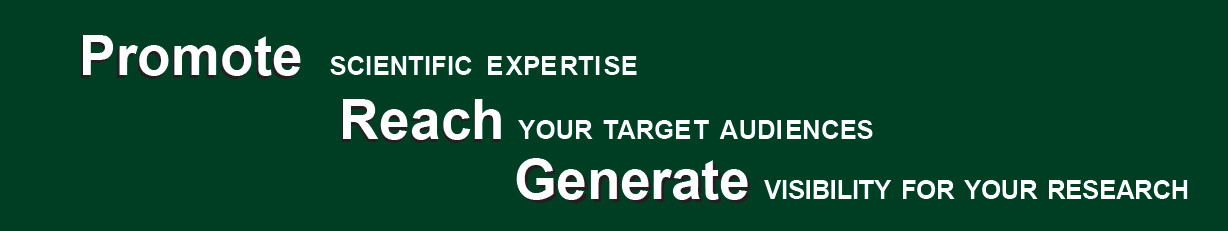 Lost in TranslationSharing Your Research With the PublicResourcesStart with WHYPeople don’t buy what you do; they buy why you do ithttp://www.ted.com/talks/simon_sinek_how_great_leaders_inspire_action.htmlDistill Your MessageI help _________________ do _________________ so they can _________________.Source: copyblogger.com via Flint Communications Fargo Connect Conference 2015American Association for the Advancement of ScienceHow to Communicate Your Sciencewww.aaas.org/communicatingsciencehttp://www.aaas.org/page/communicating-science-onlineNational Science Foundation Science 360http://news.science360.gov/files/Twitter Feeds About Science, by Subject Areahttp://indianapublicmedia.org/amomentofscience/twitter-science-accounts/Infographics ResourcesPiktochartInfogr.amIchartsVenngageGoogle ChartsTableauDatawrapperEasel.lyFreeinfographictemplates.comBecome a science ninja. Spread the word.Resource Info provided by Carol Renner, Communications Manager, NDSU Office of Research and Creative Activity – carol.renner@ndsu.edu	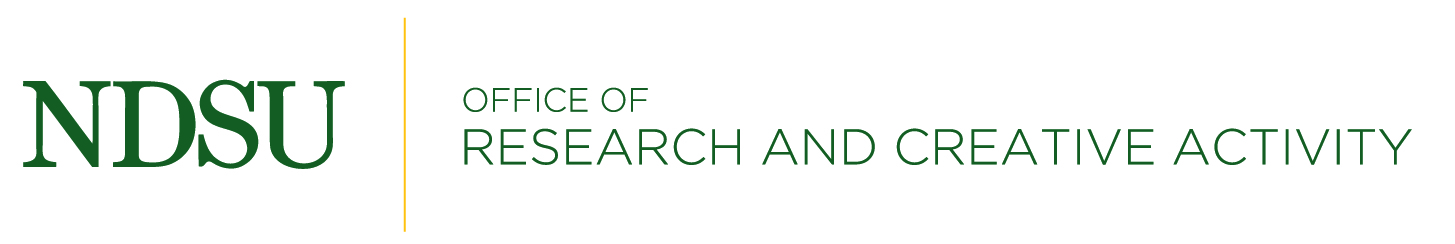 